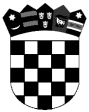 	R E P U B L I K A   H R V A T S K A	PRIMORSKO-GORANSKA  ŽUPANIJA	GRAD RIJEKAOdjel gradske uprave za odgoj i školstvoRijeka, 22. studenoga 2022.Prijedlog rang liste za dodjelu stipendija studentima koji se obrazuju za deficitarna zanimanja za potrebe ustanova na području grada Rijeke u akademskoj godini 2022./2023.MAGISTAR/A RANOG I PREDŠKOLSKOG ODGOJA I OBRAZOVANJAMAGISTAR/A LOGOPEDIJE                                                                           Povjerenstvo za stipendiranje:	_________________________	Marija Japundža Broznić	_________________________	Maja Manestar	_________________________	Sanda KlarićREDNI BROJPREZIME I IMEADRESAOBRAZOVNA USTANOVABROJ BODOVAANTON SRDOČBrca 20Učiteljski fakultet u Rijeci26LEONA HUSANOVIĆRatka Petrovića 90Učiteljski fakultet u Rijeci18REDNI BROJPREZIME I IMEADRESAOBRAZOVNA USTANOVABROJ BODOVAKRISTINA JANEŠDrenovski put 112Sveučilište u Rijeci – Studij logopedije24SARA AĆIMOVIĆPulac 33/3Sveučilište u Rijeci – Studij logopedije22MARTA KALUĐEROVIĆŠibenska 3Sveučilište u Rijeci – Studij logopedije22PETRA ŠUPUKOVIĆDubrovačka 4Sveučilište u Rijeci – Studij logopedije22KARLA OPREŠNIKBrajšina 16Sveučilište u Rijeci – Studij logopedije20JULIJA BOŽIĆPlitvička 24Sveučilište u Rijeci – Studij logopedije18